รูปแบบรายงานผลจำนวนผู้เข้าร่วมกิจกรรมสวดมนต์ข้ามปี ส่งท้ายปีเก่าวิถีไทย ต้อนรับปีใหม่วิถีพุทธ พุทธศักราช 2560 สำหรับสำนักงานวัฒนธรรมจังหวัด *****************1. รายงานจำนวนตาม “แบบรายงานผลจำนวนผู้เข้าร่วมกิจกรรมสวดมนต์ข้ามปี ส่งท้ายปีเก่าวิถีไทย        ต้อนรับปีใหม่วิถีพุทธ พุทธศักราช 2560 (แบบสวดมนต์ฯ ศน.๑)” โดยกรอกข้อมูล 
    พร้อมลายเซ็นผู้รายงาน และวัฒนธรรมจังหวัด  แล้วส่ง Line@ สวดมนต์ ข้ามปี ไอดี @bpr4841m
     ***ภายในเวลา ๒๓.๓๐ น.  ของวันที่ ๓๑ ธันวาคม ๒๕๕๙***2. การส่งรูปภาพถ่ายกิจกรรม ภาพเด่นๆ  ของแต่ละจังหวัด  
    ส่งได้ที่ Line@ สวดมนต์ ข้ามปี  ไอดี @bpr4841m 
หมายเหตุ : การรายงานผ่าน Line@ สวดมนต์ ข้ามปี เป็นการแชทแบบ 1 ต่อ 1  
เพื่อป้องกันการตกหล่นของข้อมูลหรือเข้า Line@ ตามลิ้งนี้ https://line.me/R/ti/p/%40bpr4841m ได้เลยครับ			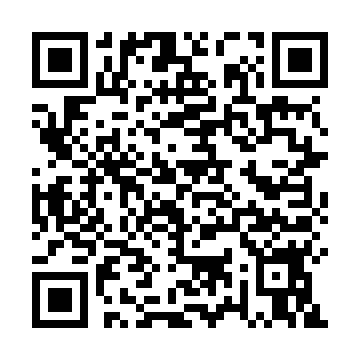 QR code Line@ “สวดมนต์ ข้ามปี”